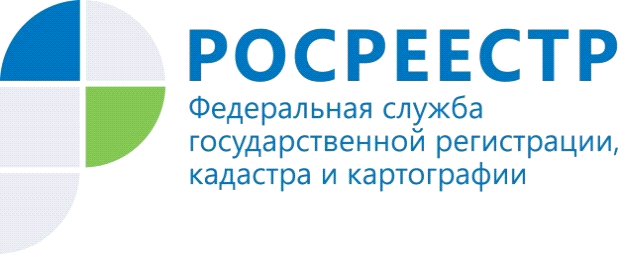 Горячая линия по вопросам оформления садовых домов и объектов индивидуального жилищного строительства (ИЖС)Во вторник, 26 марта с 14.00 до 15.00 в Управлении Росреестра по Красноярскому краю состоится «горячая телефонная линия» по вопросам государственной регистрации прав и кадастрового учета  жилых и садовых домов.Как изменился порядок оформления жилых и садовых домов на садовых земельных участках с 1 марта 2019 года?Как оформить право собственности на жилой или садовый дом?На каком земельном участке можно возводить жилой дом или садовый?Телефон «горячей линии»: (391) 226-55-13Пресс-службаУправления Росреестра по Красноярскому краю: тел.: (391) 2-226-767, (391)2-226-756е-mail: pressa@r24.rosreestr.ruсайт: https://www.rosreestr.ru «ВКонтакте» http://vk.com/to24.rosreestr«Instagram»: rosreestr_krsk24 